魚のゆりかご水田米の認証に関する要綱様式第１号魚のゆりかご水田米認証申請書年　　　月　　　日滋賀県知事魚のゆりかご水田米の認証に関する要綱第７条の規定に基づき、関係書類を添えて、魚のゆりかご水田米の認証を申請します。記様式第２号魚のゆりかご水田活動計画書※１　共済細目書の水張り面積をアール単位で小数第1位まで記入して下さい。※２　稚魚流下対策として行うことを下記から選び、その番号を記入して下さい。①溝切りの実施②水田に取り残された稚魚の排水路への移動③中干し期の水抜きを複数回実施④その他（　　　　　　　　　　　　　　　　　　　　　　　　　　）※３　環境こだわり農産物認証制度の申請手続きをしている場合は「有」に、これから申請する場合は「申請予定」に○を記入して下さい。様式第３号栽培ほ場の立て看板１　ブロックごとに設置する場合２　ほ場ごとに設置する場合注１　看板は、上記のいずれかとする。　２　ブロックごとに設置する場合は、以下の点に留意すること。大きさは、日本工業規格Ａ列4号横以上とする。「ほ場所在住所・ほ場番号」はほ場の市町名、集落名、および地番を記入する。「生産者名」は、個人の場合は申請者名を、団体の場合は団体名およびそのほ場の生産　者名を記入する（記載は任意とする）。「TEL」は、生産者の連絡先を記入する。団体の場合は団体の事務局の連絡先でも構わない。また、記載は任意とする。「面積」はそのほ場の面積を記入する（記載は任意とする）。３　ほ場ごとに設置する場合は、以下の点に留意すること。①「環境こだわり農産物栽培ほ場」の立て看板と合わせて設置すること。②魚のゆりかご水田米のマークの表示は、任意とする。様式第４号魚のゆりかご水田活動結果報告書年　　　月　　　日滋賀県知事魚のゆりかご水田米の認証に関する要綱第８条第６号の規定に基づき、関係書類を添えて、活動結果を報告します。記様式第５号魚のゆりかご水田活動記録※１　共済細目書の水張り面積をアール単位で小数第1位まで記入して下さい。※２　稚魚流下対策として行ったことを下記から選び、その番号を記入して下さい。①溝切りの実施②水田に取り残された稚魚の排水路への移動③中干し期の水抜きを複数回実施④その他（　　　　　　　　　　　　　　　　　　　　　　　　　　）※３　添付する在来魚繁殖状況記録に記載した番号を記入して下さい。※４　環境こだわり農産物認証の審査がまだ続いている場合は「審査中」に、すでに審査が終わって承認されている場合は「審査済」に○を記入して下さい。（参考様式）在来魚繁殖状況記録※１　在来魚の繁殖状況を確認した魚道設置排水路線名もしくはほ場番号を記入して下さい。※２　在来魚の繁殖状況を撮影した写真を貼付、もしくは在来魚の繁殖を確認したときの状況を記入して下さい。（参考様式）生きもの調査記録様式第６号魚のゆりかご水田米認証通知書番　　　　　　　号年　　　月　　　日申請者　　　　　　　　　　　様滋賀県知事魚のゆりかご水田米の認証に関する要綱第10条の規定に基づき、下記のとおり魚のゆりかご水田米の認証について通知します。記様式第７号魚のゆりかご水田米実績報告書年　　　月　　　日滋賀県知事魚のゆりかご水田米の認証に関する要綱第12条の規定に基づき、関係書類を添えて、実績を報告します。記様式第８号魚のゆりかご水田米出荷・販売記録書注　法人または団体に属する各生産者が個別に出荷・販売する場合には、生産者ごとに提出してください。申請者住所氏名（法人にあっては名称および代表者の職名・氏名）（自治体にあっては市（町）長の氏名）　　　　　　　　　　　　　　　　　　　　　　　　　　（法人にあっては名称および代表者の職名・氏名）（自治体にあっては市（町）長の氏名）　　　　　　　　　　　　　　　　　　　　　　　　　　発行責任者　氏名発行責任者　氏名（法人にあっては発行責任者および担当者の氏名）（自治体にあっては担当者の氏名）　　　　　　（法人にあっては発行責任者および担当者の氏名）（自治体にあっては担当者の氏名）　　　　　　担当者　　　氏名担当者　　　氏名（法人にあっては発行責任者および担当者の氏名）（自治体にあっては担当者の氏名）　　　　　　（法人にあっては発行責任者および担当者の氏名）（自治体にあっては担当者の氏名）　　　　　　連絡先 電話番号連絡先 電話番号（添付書類）魚のゆりかご水田活動計画書（様式第２号）１部魚のゆりかご水田取組ほ場の位置図１部生産者番号フリガナ生産者氏名生産者の住所・電話番号魚道設置排水路線名ほ場番号ほ場所在住所ほ場所在住所ほ場所在住所水田面積※１品種田植時期除草剤散布時期除草剤名稚魚流下対策※２中干時期生産者番号フリガナ生産者氏名生産者の住所・電話番号魚道設置排水路線名ほ場番号市町名町域名丁目番地水田面積※１品種田植時期除草剤散布時期除草剤名稚魚流下対策※２中干時期環境こだわり農産物認証制度の申請手続き状況 ※３環境こだわり農産物認証制度の申請手続き状況 ※３環境こだわり農産物認証制度の申請手続き状況 ※３環境こだわり農産物認証制度の申請手続き状況 ※３環境こだわり農産物認証制度の申請手続き状況 ※３環境こだわり農産物認証制度の申請手続き状況 ※３有　・　申請予定有　・　申請予定有　・　申請予定魚のゆりかご水田湖魚の産卵・成育に配慮した米作りに取り組んでいます！申請者名ほ場所在住所・ほ場番号生産者名面積連絡先・TEL「魚のゆりかご水田米」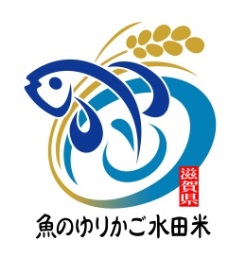 栽　培　ほ　場申請者住所氏名（法人にあっては名称および代表者の職名・氏名）（自治体にあっては市（町）長の氏名）　　　　　　　　　　　　　　　　　　　　　　　　　　（法人にあっては名称および代表者の職名・氏名）（自治体にあっては市（町）長の氏名）　　　　　　　　　　　　　　　　　　　　　　　　　　発行責任者　氏名発行責任者　氏名（法人にあっては発行責任者および担当者の氏名）（自治体にあっては担当者の氏名）　　　　　　（法人にあっては発行責任者および担当者の氏名）（自治体にあっては担当者の氏名）　　　　　　担当者　　　氏名担当者　　　氏名（法人にあっては発行責任者および担当者の氏名）（自治体にあっては担当者の氏名）　　　　　　（法人にあっては発行責任者および担当者の氏名）（自治体にあっては担当者の氏名）　　　　　　連絡先 電話番号連絡先 電話番号（添付書類）魚のゆりかご水田活動記録（様式第５号）１部在来魚繁殖状況記録１部生きもの調査記録１部生産者番号フリガナ生産者氏名魚道設置排水路線名ほ場番号水田面積※１品種田植日除草剤散布日除草剤名稚魚流下対策※２中干しの水抜日県による現地確認日在来魚繁殖状況記録番号※３環境こだわり農産物認証の審査状況　※４環境こだわり農産物認証の審査状況　※４環境こだわり農産物認証の審査状況　※４環境こだわり農産物認証の審査状況　※４環境こだわり農産物認証の審査状況　※４審査中・審査済審査中・審査済No.日付場所※１在来魚繁殖状況※２備考日付日付調査場所調査場所参加者参加者調査方法調査方法調査状況・採捕した生きものの写真調査状況・採捕した生きものの写真採捕した生きもの魚類採捕した生きものその他採捕した生きもの外来種生産者番号生産者氏名魚道設置排水路線名ほ場番号水田面積申請者住所氏名（法人にあっては名称および代表者の職名・氏名）（自治体にあっては市（町）長の氏名）　　　　　　　　　　　　　　　　　　　　　　　　　　（法人にあっては名称および代表者の職名・氏名）（自治体にあっては市（町）長の氏名）　　　　　　　　　　　　　　　　　　　　　　　　　　発行責任者　氏名発行責任者　氏名（法人にあっては発行責任者および担当者の氏名）（自治体にあっては担当者の氏名）　　　　　　（法人にあっては発行責任者および担当者の氏名）（自治体にあっては担当者の氏名）　　　　　　担当者　　　氏名担当者　　　氏名（法人にあっては発行責任者および担当者の氏名）（自治体にあっては担当者の氏名）　　　　　　（法人にあっては発行責任者および担当者の氏名）（自治体にあっては担当者の氏名）　　　　　　連絡先 電話番号連絡先 電話番号（添付書類）魚のゆりかご水田米出荷・販売記録書（様式第８号）１部生産者氏名出荷日出荷販売先出荷販売先別出荷量（kg）備考計